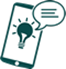 ArbeitsblattDer BErater / Die BeraterinBilde mit 3-5 Kolleg:innen eine Gruppe. Dann diskutiert ihr eine mögliche Antwort auf nachstehende Fragen von Jugendlichen. Anschließend schreibst du dazu deine kurze persönliche Empfehlung.Fragen von JugendlichenEin Mädchen (Alter unbekannt) schreibt:
«Ich bin in einen Jungen aus meiner Klasse verknallt aber ein anderer in mich. Jetzt bin ich total hin und her gerissen und weiss nicht in Wen ich verknallt sein soll. Bitte helft mir!“»Ein Mädchen (14) fragt: 
«Ich habe einen Freund seid 2wochen, aber meine eltern wissen es nicht. Wenn ich ihn sehen möchte dann muss ich meine eltern anlügen, aber wenn ich ihnen sage ich gehe nach draussen, dann denken sie im hof! Was soll ich machen? »Monika (17) bittet eine unbekannte Person per Internet um ihre Telefonnummer.Ein Junge (14) fragt:
«Ich habe gestern zum ersten mal mit meiner Freundin geschlafen..aber irgendwie kam ich nicht zom Höhepunkt kann das sein dass ich schwul bin?» Yanick (15) schreibt auf Facebook: «ErgänzungenNachdem du auf diese drei Fragen deine persönliche Antwort notiert hast, gehe auf feelok.de/webprofi-eBeratung und lies die Rückmeldung von Fachpersonen dazu. 
Wenn du möchtest, kannst du anschließend deine Antworten ergänzen. 
WissenWelche zuverlässigen E-Jugendportale kennst du, bei denen du deine Fragen zu den Themen Freundschaft, Liebe, Beziehung und Sexualität stellen kannst und von Fachpersonen eine gute Antwort bekommst? 
Tipps: feelok.de/webprofi-eBeratung